Drawing ViewsDrawing ViewsDrawing ViewsDrawing ViewsRecognizes that views of a 3-D object will vary according to the orientation.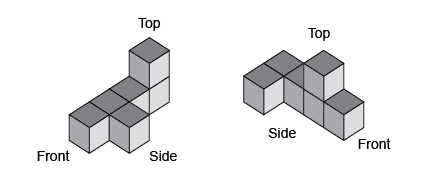 “When you change the orientation of the object, you change the views.”Understands that 3-D objects can be represented in two dimensions with different views.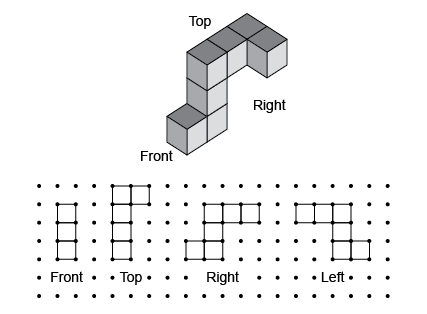 “I looked at the object from each view to find the matching drawing of that view.”Draws top, front, and side views of objects and matches views to 3-D object.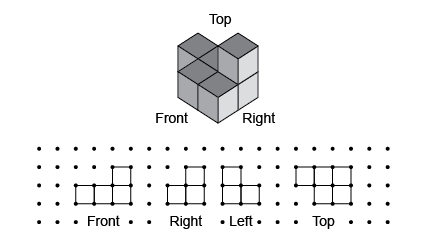 “I used square dot paper to draw and label each view of the object.”Builds 3-D objects using given views, then changes the orientation and draws new views.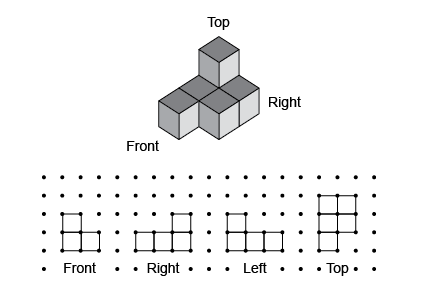 “I visualized the object by looking at each view and then built it. When I change the orientation of the object, the perspective changes the views.”Observations/DocumentationObservations/DocumentationObservations/DocumentationObservations/Documentation